Dokumentární Ji.hlava skončila, diváků bylo o polovinu více než loni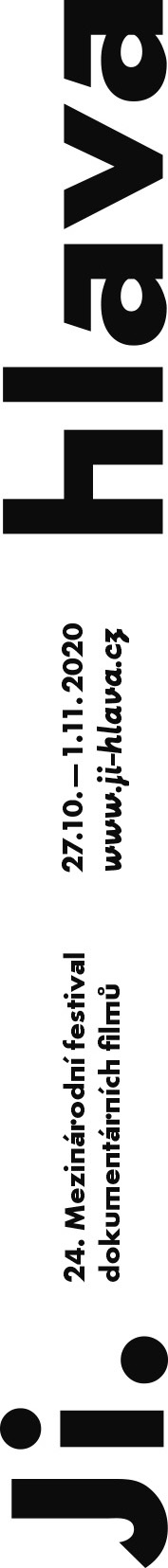 Čtyřiadvacátý ročník Ji.hlavy je za námi. Proběhl výjimečně online a divácky překonal minulé ročníky. Festivalový program uvedl 310 filmů a více než 80 diskusí. Akreditovaných návštěvníků, hostů a novinářů bylo 5933. Celkový počet zhlédnutí festivalových filmů přesáhl 56 tisíc. „Za předpokladu, že jen třetina těchto zhlédnutí proběhla ve dvou, blížíme se hranici 75 tisíc diváků. Skutečnost však může být ještě mnohem vyšší,“ říká ředitel festivalu Marek Hovorka. Festivalový web zaznamenal po dobu konání více než 1 300 000 zobrazení. Ji.hlava online nabídla 6 celodenních streamů z ji.hlavského Majáku a 20 živých diskusí Inspiračního fóra.  Online festival proběhl ve spolupráci s portálem DAFilms.cz, který Ji.hlava založila před patnácti lety. „Fyzický festival jsme plánovali ještě tři týdny před jeho zahájením. Až zavření českých kin nás definitivně odkázalo do online prostředí. Máme velkou radost, že se nám podařilo využít předností, které internet nabízí: mnoho našich ‚tradičních' návštěvníků nám psalo, že tolik filmů jako letos v Ji.hlavě ještě neviděli. Navíc jsme získali nové diváky. Těší nás, že se díky celodenním streamům podařilo zprostředkovat pocit pospolitosti a sdílení, který je pro Ji.hlavu typický,“ připomíná Marek Hovorka živé vysílání z ji.hlavského Majáku. „Zcela online proběhl i každoroční Industry program, který zaznamenal historicky největší zájem filmových profesionálů,“ dodává.24. Ji.hlava v číslechLetošní Ji.hlava vydala 5933 akreditací, což je o 10 procent více než loni. Nárůst zaznamenal jak prodej diváckých akreditací, který narostl o polovinu oproti loňsku, tak i akreditací pro filmové profesionály. Těch se letos zúčastnilo téměř 1461, což je o 20 procent více než v loňském roce. Novinářů se letos akreditovalo 271. Celková návštěvnost projekcí přesáhla 56 tisíc zhlédnutí. „Za předpokladu, že jen třetina těchto zhlédnutí proběhla ve dvou, blížíme se hranici 75 000 diváků. Skutečnost však může být ještě mnohem vyšší,“ říká Marek Hovorka. Živé vysílání festivalového kanálu YouTube, kde bylo možné sledovat studio Maják, program Inspiračního fóra a také Ji.hlavy dětem, mělo za dobu festivalu 46 tisíc zhlédnutí. Návštěvnost streamů festivalového Majáku na Facebooku pak činí 150 tisíc zhlédnutí. Diskuse Inspiračního fóra se na Facebooku dočkaly 128 tisíc zhlédnutí. Z 310 promítnutých filmů bylo 95 uvedeno ve světové, 14 v evropské a 30 v mezinárodní premiéře. Filmy soutěžily v devíti sekcích. Program nabídl přes 80 diskusí po filmových projekcích.Nejsledovanější filmy: Nová šichta a CoroNationNejvětší pozornost diváků si letos získal film Nová šichta režiséra Jindřicha Andrše, který je nejlepším českým dokumentem letošní Ji.hlavy a „odnesl“ si také Cenu diváků. Snímek o horníkovi, kterému se podařilo v padesáti letech zcela změnit svůj život, byl nejsledovanějším filmem letošní Ji.hlavy. Druhým nejúspěšnějším filmem byl CoroNation od čínského umělce a aktivisty Aj Wej-weje, který zachycuje karanténu Wu-chanu. Aj Wej-wej letos virtuálně převzal Cenu za celoživotní přínos kinematografii. Diváky zaujal i snímek Jak Bůh hledal Karla režisérské dvojice Vít Klusák a Filip Remunda pojednávající o vztahu Poláků k bohu. A také snímek Jeden říká ne čínského režiséra Dayong Zhaa, který zachycuje zoufalý boj jednotlivce proti brutální stavební lobby. Velkému zájmu se těšila i Bílá na bílé Viery Čákanyové oceněná v sekci Opus Bonum a Vlci na hranicích Martina Páva, který za svůj film získal Zvláštní uznání v sekci Česká radost.Inspirační fórum online: jedenáct dní, dvacet diskusíDesátý ročník Inspiračního fóra letos proběhl online a během jedenácti dnů představil šest aktuálních společenských témat ve dvaceti diskusích. „Každý den jsme nabídli živý přenos dvou diskusí, představili jsme osmdesát hostů z Česka i zahraničí,“ říká dramaturgyně Inspiračního fóra Tereza Swadoschová a dodává, že hosté virtuálně „přicestovali“ z patnácti zemí. Návštěvnost živých přenosů fóra na YouTube činila 3 800 zhlédnutí, na Facebooku pak 128 tisíc zhlédnutí. „Mezi nejsledovanější debaty patřily Vietnam Stories o druhé generaci Vietnamců, kteří se už narodili v Česku. Velmi sledovanou diskusí byla ‚Imaginace ve velkém' o inovacích pro Afriku nebo rozhovor s knězem a skautem Markem Orko Váchou. Diváky zaujala také debata ‚Data jako surovina 21. století' o moci technologických firem, které obchodují s daty spotřebitelů,“ vypočítává Swadoschová. Inspirační fórum se věnovalo těmto tématům: „Nábo-ženství“ (o nerovnosti v církvi), „Země dílo“ (o tom, jak nasytit lidstvo a nezničit planetu), „Cool Afrika“ (o Africe jako o kontinentu s potenciálem k proměně), „V rytmu algoritmů“ (o vlivu digitálních technologií na lidský život), „Time Out“ (o tom, jak se zbavit jazyka krize) a „GPS na křižovatce“ (o hrdinství jít svou vlastní cestou). Záznamy všech diskusí je možné sledovat na Facebooku, YouTube a webu Inspiračního fóra.Ji.hlava dětem online: rozcvička, divadla, čtení i workshopyŠestidenní stream Ji.hlavy dětem nabídl celkem 36 pořadů. Návštěvnost programu, který byl živě vysílaný z jihlavského Kina Dukla, byla celkem 11 500 zhlédnutí, program sledovalo 2 100 unikátních diváků. V programu se představilo 37 různých hostů, z toho 5 jich bylo online. Největší zájem byl o ranní rozcvičku se Sokolem, o divadelní představení streamovaná přímo z Dukly (Anička a Letadýlko – Kill Will, Divadlo Studna – Pyšná princezna a Toy machine – Cirkusárium) a o Čtení na pěkný večer. Workshopy a dílny navštívilo celkem 91 dětí. „Ve workshopech jsme museli omezit počet dětí, aby byla zajištěna interakce,“ říká Šimon Bauer, ředitel Centra dokumentárního filmu, které program pro děti organizuje. „Ji.hlavu dětem jsme původně plánovali tak, že stream budou realizovat v rámci workshopu dětští návštěvníci. Nakonec to však, vzhledem k pandemickým opatřením, zbylo na nás dospělých,“ přibližuje Bauer. „Online varianta workshopů i stream Ji.hlava dětem dopadly výborně a už se těšíme na příští rok. Otevřeli jsme dveře online světa a díky tomu vidíme nové výzvy a podněty. Chceme proto online studio zachovat jako součást programu i v příštích letech,“ dodává Bauer. Úspěšný Industry programIndustry program, který je určený pro filmové profesionály, letos nabídl 20 událostí a zúčastnilo se jej 1461 hostů. V rámci programu proběhl například vzdělávací workshop Emerging Producers, Festival Indentity nebo Konference Fascinace, která je zaměřená na distribuci experimentálních filmů. Velmi úspěšný byl Matchmaking Accelerator, jehož cílem je propojit filmaře a producenty s organizátory festivalů, distributory, případnými koproducenty a zástupci dalších filmových profesí. Za tři dny proběhlo rekordních 538 online schůzek. „Letošní výjimečný online ročník překonal naše očekávání. Zájem byl obrovský a věřím, že díky setkání na letošní Ji.hlavě vzniknou v příštím roce nečekané spolupráce a originální dokumentární projekty,“ uvedla vedoucí programu pro filmové profesionály Jarmila Outratová.Festivalový katalog letos jinakNovinkou letošního festivalu je podoba tištěného katalogu, který neobsahuje anotace festivalových snímků, ale je graficky výpravným sborníkem doprovodných textů k filmovým sekcím a tematickým panelům Inspiračního fóra. „Letos jsme chtěli vytvořit nadčasový festivalový katalog. Proto jsme se soustředili na texty k retrospektivám i inspirativní čtení spojené s tématy a osobnostmi Inspiračního fóra,“ říká o letošní podobě katalogu Marek Hovorka. Katalog je možné si objednat na webu festivalu, bude ke koupi i ve vybraných knihkupectvích.Znělku letošního ročníku připravil kanadský avantgardista Mike Hoolboom. Před Hoolboomem točili ji.hlavskou znělku například Jean-Luc Godard, Godfrey Reggio nebo Jóhann Jóhannsson.Počet akreditovaných návštěvníků letos byl 5933. Z toho 1461 filmových profesionálů a 270 novinářů. Uvedeno bylo 310 filmů. Celková návštěvnost projekcí přesáhla 56 tisíc zhlédnutí. Festivalový web zaznamenal 1 300 000 návštěv. Festivalový stream z Majáku se na Facebooku dočkal 150 tisíc zhlédnutí, YouTube mělo během festivalu 46 tisíc zhlédnutí. 24. MFDF Ji.hlava proběhl 27. 10. až 8. 11. 2020. 25. MFDF Ji.hlava proběhne 26. 10. až 31. 10. 2021. Další informace na www.ji-hlava.cz a také na festivalovém Facebooku a Instagramu. 

Vítězové 24. MFDF Ji.hlava

OPUS BONUM
Nejlepší světový dokumentární film 2020

Vítězný film: Bílá na bílé (Viera Čákanyová / Česká republika, Slovensko, 2020)

Vyjádření poroty (porotce Hilal Baydarov): Za to, že se jedná o velmi upřímný, odvážný a inspirační film. Film nám ukazuje, jak těžké a téměř nemožné je natočit film sám o sobě.

Zvláštní uznání: Nahnutý člověk (Olivier Dury, Marie-Violaine Brincard / Francie, 2020)

Vyjádření poroty (porotce Hilal Baydarov): Za jeho krásnou strukturu a dobře odvedený střih, který díky krásnému rytmu a poetickým znakům dává hodně napovědět o podstatě filmu.MEZI MOŘI
Nejlepší dokumentární film střední a východní Evropy 2020
/Autoři/rky vítězného snímku obdrží finanční odměnu 10.000 EUR/Vítězný film: Lotyšští kojoti (Ivars Zviedris / Lotyšsko, 2020)Vyjádření poroty: Porota se rozhodla ocenit film, který nám s citlivým přístupem k dobře zvoleným postavám ukazuje globální a dobře známé téma z jedinečné a nekonvenční perspektivy, jež ale přesto umožňuje divákům dostat se velmi blízko nejenom k hlavnímu protagonistovi, ale zároveň se i ponořit do celého příběhu. To vše podporuje režisérova silná filmová vize.Zvláštní uznání: POSLEDNÍ OBRAZ (Judith Zdesar / Rakousko, 2020)Vyjádření poroty: Za jeho poetickou estetiku při hledání smyslového zobrazení každodenního a dobře známého prostředí a za jeho vizuální ztvárnění navždy ztracené vzpomínky pomocí záblesků světla ve světě temnoty.


MEZI MOŘI – STUDENTSKÁ SOUTĚŽ
Nejlepší studentský dokumentární film střední a východní Evropy 2020
/Autoři/rky vítězného studentského snímku obdrží finanční odměnu 2.000 USD, ve spolupráci s Current Time TV/Vítězný film: Čas je (Zaur Kourazov / Belgie, Rusko, 2020)Vyjádření poroty: Za svůj krásný a minimalistický narativní přístup, díky kterému se režisérovi daří pozastavit čas v uklidňující atmosféře a otevřít tak mnohočetná témata, jež se rozvíjí v průběhu filmu a mohou být relevantní nejenom pro čečenskou společnost.

ČESKÁ RADOST
Nejlepší český dokumentární film 2020
/Autoři/rky vítězného snímku obdrží finanční odměnu 10.000 EUR/Vítězný film: Nová šichta (Jindřich Andrš / Česká republika, 2020)Vyjádření poroty: Hlavní cenu České radosti porota uděluje snímku Nová šichta režiséra Jindřicha Andrše zachycujícího osud propuštěného horníka z dolu Paskov Tomáše Hisema, který se zkouší v padesáti rekvalifikovat na počítačového programátora. Film je pečlivou a citlivou observací bez předsudků a zlehčování, kdy se přibližujeme k postavě a k jejímu prostředí natolik blízko, že promění nejen nás, ale i autora samotného. Film na příkladu jednoho člověka přesně pojmenovává obecně platná témata vztahu centra a periferie, existenciální tísně, proměny a odcizení práce v neoliberální ekonomice a adaptability člověka ve světě bez silné záchranné sítě. Zítra může být na místě horníka z dolu Paskov kdokoliv z nás.Zvláštní uznání: Vlci na hranicích (Martin Páv / Česká republika, 2020)Vyjádření poroty: Vlci na hranicích jsou příběhem našich osobních hranic, společného strachu z neznáma a z možnosti přijít o svá vydobytá území, ve kterých může být vlkem kdokoliv. Silné environmentální téma nevratného narušování ekosystému se prolíná s nenápadným formátem broumovského westernu a nestranný postoj autora poodhaluje proces vymezování, překračování či sdílení hranic, kde vítěznou stranou bude i ta poražená.Cena studentské poroty: Jan Jedlička: Stopy krajiny (Petr Záruba / Česká republika, Itálie, 2020)Vyjádření poroty: Vybrali jsme film Petra Záruby Stopy krajiny: Jan Jedlička pro jeho výtvarnou, zvukovou a obsahovou jednotu. Film vede diváka neokázale, úsporně, ale přesně. Je citlivou symbiózou skrze společný jazyk pozorování. S jistotou tak dosahuje soustředěného, až intimního účinku.

PRVNÍ SVĚTLA
Nejlepší celovečerní debutový dokumentární film ​2020Vítězný film: Duchové: Dlouhá cesta domů (Tiago Siopa / Portugalsko, 2019 )Vyjádření poroty: Za úžasný filmový styl, za imerzivnost duchovně obohacujícího vyprávění. Epos malého rozsahu dávající vytušit celý mytologický svět. Křehká esej o vzpomínce, lidských kořenech a o okamžiku, kdy je přítomnost explicitně spojena s budoucností i minulostí. Film jako volný verš. Čistá kinematografie.Zvláštní uznání: Dům (Judith Auffray / Francie, Švýcarsko, 2020)Vyjádření poroty: My, co přicházíme do domu s režisérkou Judith Auffray rychle podlehneme okouzlení, ale zároveň jsme brutálně zbaveni našich běžných rytmů, automatických pohybů a bezpečných kroků náležících k zažitému režimu každodenní existence. Učíme se novým pravidlům, alternativním rytmům a pohybům. Soustředíme se na svět jiným způsobem. Stává se z toho tanec.Cena studentské poroty: Dům (Judith Auffray / Francie, Švýcarsko, 2020)Vyjádření poroty: Dům je jemným observačním dokumentem, jenž nám s přirozeností umožňuje nahlédnout do specifického světa skupiny autistů. Jako porota oceňujeme autorčin lidský přístup k zobrazovanému a také důvěru, kterou si skrze kameru u svých aktérů získala. Dále vyzdvihujeme, že se dokument nesnaží vůči Davidovi, Zoey, Thomasovi a ostatním chovat jako advokát, ale nechává je, ať mluví sami za sebe. Výsledkem je portrét několika výjimečných jedinců, které divák poznává nejen jako nedílnou součást prostředí, na jehož udržování se aktivně podílejí, ale také jako plnohodnotné lidské bytosti s vlastními výstřednostmi a historií. Výrazný je rovněž autorčin řemeslný styl, který v dlouhých záběrech dokáže ukázané situace překvapivě vypointovat.

FASCINACE
Nejlepší experimentální dokumentární film 2020Vítězný film: Jsme bez (SJ. Ramir / Austrálie, Nový Zéland, 2020)Vyjádření poroty: Přes vysokou míru stylizace (typickou pro celou autorovu filmografii) a konvenční filmové prostředky, otevírá dílo v jednoduchém sledu několika obrazů široké pole interpretací. Sílící touha vidět souvislosti, zhmotnit fragmenty příběhu a uchopit vnitřní obrazové pole otevírá v mezerách mezi archaizujícími záběry prostor vnímat film, jenž vzniká mimo plátno, jako současný, jedinečný, přesný a aktuální.Zvláštní uznání: Barokní žena (č.7-11) (Péter Lichter / Maďarsko, 2020)Vyjádření poroty: Vizuálně dobrodružná koláž o současném maďarském kolektivním nevědomí citlivě a s přiznanými předsudky experimentuje s politickou realitou narativních rámců.

FASCINACE: EXPRMNTL.CZ
Nejlepší český experimentální dokumentární film 2020Vítězný film: Katastrofa (Zbyněk Baladrán / Česká republika, 2019)Vyjádření poroty: Systematickou práci etablované postavy současného českého umění charakterizuje schopnost jednoduchými, formálně a stylově čistými prostředky docílit myšlenkových pohybů, které se nestávají ilustracemi teoretických diskurzů, ale vizuálními zkratkami vztahují diváky k žité realitě a jejímu odrazu v paměti společnosti i jednotlivců.Zvláštní uznání: Krásně sviť a krásně hleď, z uší roste krasohled (Tereza Chudáčková, Klára Ondračková / Česká republika, 2020)Vyjádření poroty: Za citlivou tvůrčí práci se světlem, vyprávění neuchopitelné slovy, za jednoduchost a nespekulativnost.Zvláštní uznání: Zůstane to mezi náma, řekl (Ester Grohová / Česká republika, 2020) Vyjádření poroty: Za odvážné uchopení osobního tématu bez tendence k jeho ironizaci či nepřenosnému sebeprožívání, a za nesamozřejmé prolnutí terapeutické vrstvy s rovinou uměleckou.

KRÁTKÁ RADOST
Nejlepší krátký dokumentární film 2020Vítězný film: První narozeniny po apokalypse (Farah Hasanbegović / Bosna a Hercegovina, Maďarsko, 2020)Vítězný film vybrali diváci prostřednictvím online platformy DAFilms.cz.

SVĚDECTVÍ
Nejlepší svědectví 2020Vítězný film: Oeconomia (Carmen Losmann / Německo, 2020)Vyjádření poroty: Oeconomia nám představuje pro dokumentární film komplikovaně uchopitelné téma tvorby peněz, zisku a dluhu. Autorce se ve snímku povedlo úspěšně přiblížit nejen samotný problém, ale ukázat i na jeho původce – vrcholné představitele podniků a bank, kteří nemají ani ponětí o tom, jak systém, který stvořili, vlastně funguje. Porota navíc oceňuje i filmové kvality snímku – ze sterilních prostorů finančních institucí a průmyslových korporací vytěžila autorka působivý estetický zážitek, jenž reflektuje odtrženost elit od života běžných lidí.Zvláštní uznání: Vivos (Ai Weiwei / Německo, Mexiko, 2020)Vyjádření poroty: Vivos zachycuje intimní zpověď lidí, jejichž děti a příbuzní byli zavražděni či těžce zranění během policejního masakru v mexickém městě Iguala. Od srozumitelně vysvětleného procesu vyšetřování masakru a aktivního odporu postižených rodin vůči oficiální státní verzi události se postupně snímek dopracovává až k širokým souvislostem mezinárodní války proti drogám a vlivu politiky USA na pokračující násilí vůči zranitelným komunitám v různých částech světa. Porota se také shodla na tom, že filmu se daří citlivě zprostředkovat kulturu a každodenní život místních komunit bez zbytečné exotizace.

CENA ZA PŘÍNOS SVĚTOVÉ KINEMATOGRAFII 2020Aj Wej-wej

CENA DIVÁKŮNová šichta (Jindřich Andrš / Česká republika, 2020)

NEJKRÁSNĚJŠÍ FESTIVALOVÝ PLAKÁTCena diváků: ANIFILM
Cena poroty Festival Identity: Taiwan International Documentary Festival

CENY SILVER EYE 2020
(udělovány Institutem dokumentárních filmů) Cena Silver Eye za nejlepší celovečerní film 2020Vítězný film: Nová šichta (Jindřich Andrš / Česká republika, 2020)Vyjádření poroty: Cenu Silver Eye za rok 2020 jsme se rozhodli udělit filmu, který nás zaujal velmi aktuálním a palčivým tématem, o kterém pojednává, a zároveň okouzlil citlivým přístupem k protagonistovi a místu, ve kterém se odehrává. Tvůrce s námětem strávil několik let života, věnoval mu krátký film i celovečerní debut, přesto neztratil nadhled a pokorný autorský přístup. Dokument podle nás skvěle reprezentuje region střední a východní Evropy, navíc má potenciál rezonovat i v širším mezinárodním kontextu.Cena Silver Eye za nejlepší krátký dokumentární film 2020Vítězný film: Son of the Streets (Mohammed Almughanni / Polsko, Libanon, 2020)Vyjádření poroty: Jak nevítaný může být někdo na tomto světě? Jedinečné napojení na postavy režisérovi umožňuje odhalit povahu Khodorova zásadního dilematu živým a velmi zapamatovatelným způsobem. Intenzivní filmový zážitek každodenního života v táboře se výrazně zapíše do divákovy paměti.Zvláštní uznání: To Feather, to Wither (Hanna Hovitie / Maďarska, 2020)Vyjádření poroty: Za vynikající režii, která znovuoživila mrtvé. Režisérka vytvořila křehký, poetický portrét životního cyklu.PARTNEŘI A SPONZOŘI 
Hlavní podporovateléMinisterstvo kultury ČRStátní fond kinematografie Kreativní Evropa MEDIAStatutární město Jihlava Kraj Vysočina Generální mediální partnerČeská televize Hlavní mediální partnerČeský rozhlasExkluzivní mediální partneřiAktuálně.czRespektZa podporyFondy EHP a NorskaKorean Film CouncilVelvyslanectví USA Current Time TVZastoupení Evropské komise v České republiceČeská centraVelvyslanectví Nizozemského královstvíItalský kulturní institut Rakouské kulturní fórumGoethe-Institut Česká republikaFrancouzský institutPolský institutRumunský kulturní institut German FilmsZastoupení vlámské vlády v ČRPortugalské centrum Praha Velvyslanectví Dánského království Maďarský kulturní institut PrahaSlovenský institutVelvyslanectví Státu IzraelStátní fond kultury ČRJan BartaPartner festivaluCzech TourismPartneři Industry programu Kreativní Evropa MEDIAStátní fond kinematografieMezinárodní visegrádský fondMinisterstvo kultury ČRAsociace producentů v audioviziStatutární město JihlavaCentral European InitiativeKancelář Kreativní Evropa ČR - MEDIAČeské filmové centrumPartneři Inspiračního fóraPražská kancelář Heinrich-Böll-StiftungFriedrich-Ebert-Stiftung - zastoupení v České republiceMasarykova demokratická akademieMezinárodní visegrádský fondDiakonie ČCE - Středisko humanitární a rozvojové spolupráceFriedrich Naumann Foundation for FreedomSlovensko-český ženský fondMinisterstvo zahraničních věcí - Odbor států subsaharské Afriky Kancelář Kreativní Evropa ČR Hnutí DUHA – Přátelé Země Česká republika Česká křesťanská akademie Jihlava RespektAktuálně.cz | Radio Wave Partneři Ji.hlava Film FundUPPSoundsquareCentrum dokumentárního filmu Spolupořadatel Industry sekceInstitut dokumentárního filmuPartnerský projektDoc Alliance FilmsRegionální partneři CZ LOKOČeskoslovenská obchodní bankaChestertonMitechSeposVysoká škola polytechnická JihlavaWOOD-FOREST GROUPPartner pro udržitelnou mobilituAutonapůl - První český carsharingOficiální přepravní partner FedEx ExpressFotografický partner NikonPartner VR ZoneGo360Oficiální pivo festivaluPivovar MadCatPartner třídění odpadůEKO-KOMOficiální dodavatelé AutocolorAZ TranslationsBIOFILMSBöhmCzc.czDřevovýroba PodzimekFine CoffeeHustákICOM transportJeřáby HanyšKOMA ModularMerch4UM-SOFTNatural JihlavaSÁRASinchUrbaniaVinařství KolbyPartneři Ji.hlava dětemKavárna PasekaHusták Bistro na tři tečky Oblastní galerie VysočinyDům Gustava MahleraBaby OfficeČT:DDětský lesní klub HájenkaNikon ŠkolaEKO-KOMVOŠG a SUŠG DIODTělovýchovná jednota Sokol JihlavaDidaDivSemitamDále spolupracujemeAerofilmsBombus EnergyDům kultury a odborů JihlavaDopravní podnik města JihlavyEdison FilmhubHorácké divadlo JihlavaKonířMěsto TřešťNewton MediaOblastní galerie VysočinyPrádelna a čistírna JihlavaStudio VOKOMediální partneři 25fpsA2CinepurDějiny a současnostFilm a dobaIluminaceRadio 1Regionální mediální partneři Jihlavská DrbnaJihlavské listyHitrádio VysočinaNáš RegionMediální spolupráceArtMapČSFDFestival GuideFlash ArtFull MoonHIS VoiceHeroineHostKult.czNový prostorProtišedi.czRevolver RevueSNIP & CO7.GZahraniční mediální partneřiVarietyCineuropaFilm New EuropeKapitálKinema.skKinečkoKino IkonModern Times Review